安全评价报告信息公布表机构名称湖北景深安全技术有限公司湖北景深安全技术有限公司湖北景深安全技术有限公司资质证号APJ-（鄂）-002APJ-（鄂）-002委托单位五峰和瑞天然气有限公司五峰和瑞天然气有限公司五峰和瑞天然气有限公司五峰和瑞天然气有限公司五峰和瑞天然气有限公司五峰和瑞天然气有限公司项目名称五峰长乐坪镇五峰镇天然气综合利用项目（长乐坪镇项目）安全验收评价报告五峰长乐坪镇五峰镇天然气综合利用项目（长乐坪镇项目）安全验收评价报告五峰长乐坪镇五峰镇天然气综合利用项目（长乐坪镇项目）安全验收评价报告五峰长乐坪镇五峰镇天然气综合利用项目（长乐坪镇项目）安全验收评价报告五峰长乐坪镇五峰镇天然气综合利用项目（长乐坪镇项目）安全验收评价报告五峰长乐坪镇五峰镇天然气综合利用项目（长乐坪镇项目）安全验收评价报告业务类别化学原料、化学品及医药制造业化学原料、化学品及医药制造业化学原料、化学品及医药制造业化学原料、化学品及医药制造业化学原料、化学品及医药制造业化学原料、化学品及医药制造业安全评价过程控制情况安全评价过程控制情况安全评价过程控制情况安全评价过程控制情况安全评价过程控制情况安全评价过程控制情况安全评价过程控制情况安全评价项目管理项目组长项目组长技术负责人技术负责人过程控制负责人过程控制负责人安全评价项目管理谭辉谭辉王冬梅王冬梅余海波余海波编制过程报告编制人报告编制人报告提交日期报告提交日期报告审核人报告审批人编制过程谭辉、鲁小芳谭辉、鲁小芳2023.5.232023.5.23张苛王冬梅安全评价项目参与人员姓名认定专业安全评价师从业识别卡/证书编号安全评价师从业识别卡/证书编号注册安全工程师注册证号是否专职安全评价项目参与人员谭  辉化工工艺/化工机械028934/S011032000110192001025028934/S01103200011019200102542180175866专职安全评价项目参与人员夏  鹏化工工艺035984/S011032000110192000988035984/S011032000110192000988/专职安全评价项目参与人员鲁小芳安全/通风036168/S011032000110193000940036168/S01103200011019300094042220298206专职安全评价项目参与人员丁鹏程自动化039995/S011032000110203000932039995/S011032000110203000932/专职安全评价项目参与人员冀仕盛电气012346/0800000000207709012346/0800000000207709/专职安全评价项目参与人员吴迎春化工工艺033392/1800000000200430033392/180000000020043042180199403专职安全评价项目参与人员周智鑫化工工艺035980/S011032000110192001446035980/S01103200011019200144642190219314专职安全评价项目参与人员张  苛化工工艺/化工机械028935/S011032000110201000564028935/S01103200011020100056442180199401专职安全评价项目参与人员余海波机械036169/S011032000110193001025036169/S01103200011019300102542220298195安全评价项目参与人员王冬梅化工工艺030942/S011032000110191000567030942/S01103200011019100056742180175741项目简介项目简介项目简介项目简介项目简介项目简介项目简介五峰和瑞天然气有限公司成立于2013年4月23日，公司注册资本为2000万元人民币，共有职工49人。该公司的经营范围为：天然气的综合运用开发，管道和燃气具维修、安装、销售（凭有效经营资质经营）；建材、钢材、化工产品及原料（不含危险化学品）销售；中低压管网入户安装；燃气具销售（经营范围中涉及国家专项规定的从其规定）等。2013年12月，五峰和瑞天然气有限公司与五峰县政府签署五峰长乐坪镇天然气综合利用项目投资经营协议书。至此，五峰和瑞天然气有限公司正式承接五峰长乐坪镇天然气综合利用项目，该项目是五峰新城建设中招商引资的重要民生工程之一。五峰和瑞天然气有限公司成立于2013年4月23日，公司注册资本为2000万元人民币，共有职工49人。该公司的经营范围为：天然气的综合运用开发，管道和燃气具维修、安装、销售（凭有效经营资质经营）；建材、钢材、化工产品及原料（不含危险化学品）销售；中低压管网入户安装；燃气具销售（经营范围中涉及国家专项规定的从其规定）等。2013年12月，五峰和瑞天然气有限公司与五峰县政府签署五峰长乐坪镇天然气综合利用项目投资经营协议书。至此，五峰和瑞天然气有限公司正式承接五峰长乐坪镇天然气综合利用项目，该项目是五峰新城建设中招商引资的重要民生工程之一。五峰和瑞天然气有限公司成立于2013年4月23日，公司注册资本为2000万元人民币，共有职工49人。该公司的经营范围为：天然气的综合运用开发，管道和燃气具维修、安装、销售（凭有效经营资质经营）；建材、钢材、化工产品及原料（不含危险化学品）销售；中低压管网入户安装；燃气具销售（经营范围中涉及国家专项规定的从其规定）等。2013年12月，五峰和瑞天然气有限公司与五峰县政府签署五峰长乐坪镇天然气综合利用项目投资经营协议书。至此，五峰和瑞天然气有限公司正式承接五峰长乐坪镇天然气综合利用项目，该项目是五峰新城建设中招商引资的重要民生工程之一。五峰和瑞天然气有限公司成立于2013年4月23日，公司注册资本为2000万元人民币，共有职工49人。该公司的经营范围为：天然气的综合运用开发，管道和燃气具维修、安装、销售（凭有效经营资质经营）；建材、钢材、化工产品及原料（不含危险化学品）销售；中低压管网入户安装；燃气具销售（经营范围中涉及国家专项规定的从其规定）等。2013年12月，五峰和瑞天然气有限公司与五峰县政府签署五峰长乐坪镇天然气综合利用项目投资经营协议书。至此，五峰和瑞天然气有限公司正式承接五峰长乐坪镇天然气综合利用项目，该项目是五峰新城建设中招商引资的重要民生工程之一。五峰和瑞天然气有限公司成立于2013年4月23日，公司注册资本为2000万元人民币，共有职工49人。该公司的经营范围为：天然气的综合运用开发，管道和燃气具维修、安装、销售（凭有效经营资质经营）；建材、钢材、化工产品及原料（不含危险化学品）销售；中低压管网入户安装；燃气具销售（经营范围中涉及国家专项规定的从其规定）等。2013年12月，五峰和瑞天然气有限公司与五峰县政府签署五峰长乐坪镇天然气综合利用项目投资经营协议书。至此，五峰和瑞天然气有限公司正式承接五峰长乐坪镇天然气综合利用项目，该项目是五峰新城建设中招商引资的重要民生工程之一。五峰和瑞天然气有限公司成立于2013年4月23日，公司注册资本为2000万元人民币，共有职工49人。该公司的经营范围为：天然气的综合运用开发，管道和燃气具维修、安装、销售（凭有效经营资质经营）；建材、钢材、化工产品及原料（不含危险化学品）销售；中低压管网入户安装；燃气具销售（经营范围中涉及国家专项规定的从其规定）等。2013年12月，五峰和瑞天然气有限公司与五峰县政府签署五峰长乐坪镇天然气综合利用项目投资经营协议书。至此，五峰和瑞天然气有限公司正式承接五峰长乐坪镇天然气综合利用项目，该项目是五峰新城建设中招商引资的重要民生工程之一。五峰和瑞天然气有限公司成立于2013年4月23日，公司注册资本为2000万元人民币，共有职工49人。该公司的经营范围为：天然气的综合运用开发，管道和燃气具维修、安装、销售（凭有效经营资质经营）；建材、钢材、化工产品及原料（不含危险化学品）销售；中低压管网入户安装；燃气具销售（经营范围中涉及国家专项规定的从其规定）等。2013年12月，五峰和瑞天然气有限公司与五峰县政府签署五峰长乐坪镇天然气综合利用项目投资经营协议书。至此，五峰和瑞天然气有限公司正式承接五峰长乐坪镇天然气综合利用项目，该项目是五峰新城建设中招商引资的重要民生工程之一。现场开展工作情况现场开展工作情况现场开展工作情况现场开展工作情况现场开展工作情况现场开展工作情况现场开展工作情况勘察人员谭辉、丁鹏程谭辉、丁鹏程谭辉、丁鹏程谭辉、丁鹏程谭辉、丁鹏程谭辉、丁鹏程勘察时间2022.2.16、2022.6.152022.2.16、2022.6.152022.2.16、2022.6.152022.2.16、2022.6.152022.2.16、2022.6.152022.2.16、2022.6.15勘察任务现场勘查、收集并核实业主单位提供的安全评价相关资料现场勘查、收集并核实业主单位提供的安全评价相关资料现场勘查、收集并核实业主单位提供的安全评价相关资料现场勘查、收集并核实业主单位提供的安全评价相关资料现场勘查、收集并核实业主单位提供的安全评价相关资料现场勘查、收集并核实业主单位提供的安全评价相关资料勘察中发现的问题1、专篇设计氮气瓶组一套，现场为气泵2、储罐、各设备处缺少安全警示标识3、卸车增压器管道压力表无上下限标识4、卸车鹤管未进行安装5、无岗位四知卡（岗位安全生产责任卡、安全风险卡、操作规程卡、应急处置卡）6、安全管理人员中无注册安全工程师证书7、未制定重大危险源安全包保责任人公示牌、重大危险源安全警示牌1、专篇设计氮气瓶组一套，现场为气泵2、储罐、各设备处缺少安全警示标识3、卸车增压器管道压力表无上下限标识4、卸车鹤管未进行安装5、无岗位四知卡（岗位安全生产责任卡、安全风险卡、操作规程卡、应急处置卡）6、安全管理人员中无注册安全工程师证书7、未制定重大危险源安全包保责任人公示牌、重大危险源安全警示牌1、专篇设计氮气瓶组一套，现场为气泵2、储罐、各设备处缺少安全警示标识3、卸车增压器管道压力表无上下限标识4、卸车鹤管未进行安装5、无岗位四知卡（岗位安全生产责任卡、安全风险卡、操作规程卡、应急处置卡）6、安全管理人员中无注册安全工程师证书7、未制定重大危险源安全包保责任人公示牌、重大危险源安全警示牌1、专篇设计氮气瓶组一套，现场为气泵2、储罐、各设备处缺少安全警示标识3、卸车增压器管道压力表无上下限标识4、卸车鹤管未进行安装5、无岗位四知卡（岗位安全生产责任卡、安全风险卡、操作规程卡、应急处置卡）6、安全管理人员中无注册安全工程师证书7、未制定重大危险源安全包保责任人公示牌、重大危险源安全警示牌1、专篇设计氮气瓶组一套，现场为气泵2、储罐、各设备处缺少安全警示标识3、卸车增压器管道压力表无上下限标识4、卸车鹤管未进行安装5、无岗位四知卡（岗位安全生产责任卡、安全风险卡、操作规程卡、应急处置卡）6、安全管理人员中无注册安全工程师证书7、未制定重大危险源安全包保责任人公示牌、重大危险源安全警示牌1、专篇设计氮气瓶组一套，现场为气泵2、储罐、各设备处缺少安全警示标识3、卸车增压器管道压力表无上下限标识4、卸车鹤管未进行安装5、无岗位四知卡（岗位安全生产责任卡、安全风险卡、操作规程卡、应急处置卡）6、安全管理人员中无注册安全工程师证书7、未制定重大危险源安全包保责任人公示牌、重大危险源安全警示牌评价项目其他信息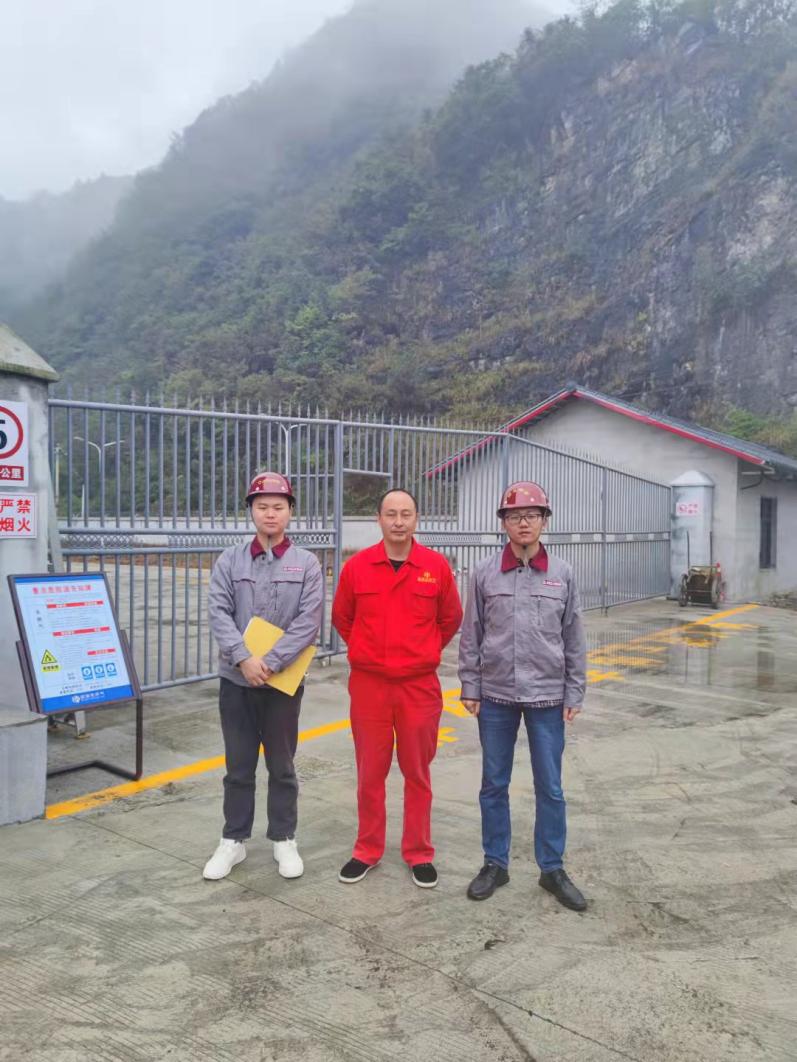 